Lugar_____________________ , Fecha_________________________________ Señores UNIVERSIDAD DE NARIÑO REF: Propuesta Económica       Atentamente,  	Firma  Cédula de Ciudadanía: _                                                    de  ________  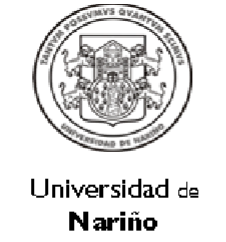 OFICINA DE CONTRATACIÓN Y CONVENIOS PROPUESTA ECONÓMICA  (ANEXO 2) Código: CYC-GEF-FR-14 OFICINA DE CONTRATACIÓN Y CONVENIOS PROPUESTA ECONÓMICA  (ANEXO 2) Página: 1 de 2 OFICINA DE CONTRATACIÓN Y CONVENIOS PROPUESTA ECONÓMICA  (ANEXO 2) Versión: 1 OFICINA DE CONTRATACIÓN Y CONVENIOS PROPUESTA ECONÓMICA  (ANEXO 2) Vigente a partir de: 2015-07-06 ÍTEM  DESCRIPCIÓN CANTIDAD  UNIDAD DE MEDIDA  TIEMPO DE ENTREGA  VALOR  UNITARIO VALOR TOTAL  OFICINA DE CONTRATACIÓN Y CONVENIOS PROPUESTA ECONÓMICA  (ANEXO 2) Código: CYC-GEF-FR-14 OFICINA DE CONTRATACIÓN Y CONVENIOS PROPUESTA ECONÓMICA  (ANEXO 2) Página: 2 de 2 OFICINA DE CONTRATACIÓN Y CONVENIOS PROPUESTA ECONÓMICA  (ANEXO 2) Versión: 1 OFICINA DE CONTRATACIÓN Y CONVENIOS PROPUESTA ECONÓMICA  (ANEXO 2) Vigente a partir de: 2015-07-06 ELABORADO POR: REVISADO POR: APROBADO POR: CARGO:  Director Oficina de Planeación y Desarrollo Representante Consejo Superior Universitario Rector CARGO:  Profesionales Representante Consejo Superior Universitario Rector NOMBRE: Jairo Guerrero García Edgar Osejo Rosero Carlos Solarte Portilla NOMBRE: Jenny Luna Eraso Edgar Osejo Rosero Carlos Solarte Portilla NOMBRE: Diana Molano Rodríguez Edgar Osejo Rosero Carlos Solarte Portilla FIRMA: FIRMA: FIRMA: FECHA: 2015-07-06 2015-07-06 2015-07-06 CONTROL DE CAMBIOS VERSIÓN No. FECHA DE APROBACIÓN: DESCRIPCIÓN DEL CAMBIO: 1 2015-07-06 Creación del Documento 